ASSEMBLEE GENERALE DU 4 SEPTEMBRE 2020Je soussigné(e) : 	Titulaire de la licence N° : 	au club de :	Nom de naissance (si différent du Nom d’usage) : 	Date de naissance :	Lieu (*) :	(*) : Lieu de naissance : ville – département - paysNationalité :	Profession :	Adresse complète :	Tél. : 	Portable :	Courriel :	Déclare être candidat au Conseil d’Administration Départemental lors de l’Assemblée Générale du 4 Septembre 2020.J’atteste sur l’honneur :si je suis de nationalité française, ne pas avoir été condamné à une peine faisant obstacle à mon inscription sur les listes électorales ;si je suis de nationalité étrangère, ne pas avoir été condamné à une peine qui, lorsqu'elle est prononcée contre un citoyen français, ferait obstacle à son inscription sur les listes électorales ;ne pas avoir été sanctionné d'inéligibilité à temps pour manquement grave aux règles techniques de jeu constituant une infraction à l'esprit sportif.Catégorie à laquelle appartient le candidat (cocher la ou les cases) :Féminine	Médecin	INFORMATIONS SUR LA CARRIERE DE DIRIGEANT :INFORMATIONS SUR LA CARRIERE SPORTIVE :PROPOSITION DU CANDIDAT : (domaine d'activité souhaité au sein du Conseil d’Administration Départemental, en cas d'élection exprimé dans l'ordre préférentiel)	Fait à :		           		      le :	(Signature du candidat)Imprimé à adresser avant 24 juillet (minuit), le cachet de la poste faisant foi à :Monsieur VERDIER Dominique6 Rue Hélène Boucher27530 Ezy sur Eure@ : verdier.dominique54@gmail.comRappel : À la clôture de réception des candidatures, conformément aux statuts, les postulants doivent être licenciés FFTT.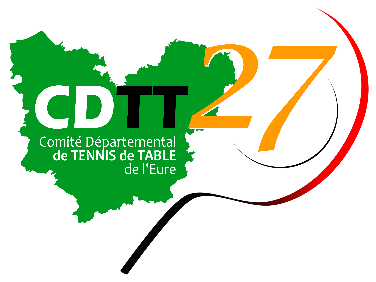 FICHE DE PRESENTATION DU CANDIDAT                                Olympiade 2020-2024